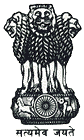 Statement by India at the Universal Periodic Review (UPR) Working Group 36th Session (02-13 November 2020): 3rd UPR of Libya - Interactive Dialogue, delivered by Shri Senthil Kumar, First Secretary, Permanent Mission of India [Geneva, 11 November 2020]Madam President,India warmly welcomes the delegation of Libya and thanks the delegation for their informative presentation. 2.	We appreciate the efforts and various initiatives of Government of National Accord in achieving a political solution and advance the process of national reconciliation. We commend Libya’s continued cooperation with UN human rights mechanisms and note with appreciation its ratification to Convention on the Persons with Disabilities in 2018. 3.	In the spirit of promotion and protecting human rights further, India makes the following recommendations to Libya:take effective steps to establish a national human rights institution in line with Paris principles.continue its efforts to adopt anti-trafficking measures.strengthen legal and policy protections which guarantee the rights of the child andContinue to take efforts in promoting and protecting the rights of persons with disabilities in particular pay attention to the specific needs of women and children with disabilities.4. 	We wish the delegation of Libya all success in its review.Thank you, Madam President.****